Сумська міська радаВиконавчий комітетРІШЕННЯУ зв’язку з виробничою необхідністю, з метою ефективного використання адміністративних приміщень, керуючись пунктом 2 частини другої статті 52 Закону України «Про місцеве самоврядування в Україні», виконавчий комітет Сумської міської радиВИРІШИВ:1. Внести зміни до рішення виконавчого комітету Сумської міської ради від 21.06.2016 року № 305 «Про розміщення користувачів в адміністративних будівлях та нежитлових приміщеннях комунальної власності територіальної громади міста Суми» (зі змінами), виклавши додаток у новій редакції  (додається).	2. Вважати таким, що втратило чинність рішення виконавчого комітету Сумської міської ради від 20.02.2018 № 113 «Про внесення змін до рішення виконавчого комітету Сумської міської ради від 21 червня № 305 «Про розміщення користувачів  в адміністративних будівлях та нежитлових приміщеннях комунальної власності територіальної громади    міста Суми».Міський голова 		                                                 О.М. ЛисенкоКлименко 700-404Розіслати: згідно зі списком розсилки.Перелік нежитлових приміщень комунальної власності територіальної громади міста Суми, які закріплюються за користувачами на договірних засадахДиректор департаменту забезпечення ресурсних платежів Сумської міської ради		                                               Ю.М. Клименко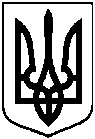 від 15.05.2018 № 286Про внесення змін до рішення виконавчого комітету Сумської міської ради від 21 червня                 2016 року № 305 «Про розміщення користувачів  в адміністративних будівлях та нежитлових приміщеннях комунальної власності територіальної громади    міста Суми» (зі змінами)Додатокдо рішення виконавчого комітету         від  15.05.2016  № 286                Адреса розміщенняПоверхПлоща кабінетів, кв.мКористувачПідставам. Суми,  вул. Воскресенська, 8А82,1Комунальне підприємство «Архітектура. Будівництво. Контроль» Сумської міської радиДоговір   оренди з департаментом забезпечення ресурсних платежів Сумської міської ради м. Суми, вул. Садова, 331,2165,8Комунальне підприємство «Сумське міське бюро технічної інвентаризації» Сумської міської радиПраво господарського відання Приватні підприємціПриватні підприємціПриватні підприємціПриватні підприємціПриватні підприємцім. Суми, вул. Харківська, 3514,9Руденко Г.Д.Договори оренди з департаментом забезпечення ресурсних платежів Сумської міської радим. Суми, вул. Харківська, 3517,3Зленко В.В.Договори оренди з департаментом забезпечення ресурсних платежів Сумської міської радим. Суми, вул. Харківська, 3515,4Титаренко Л.Г.Договори оренди з департаментом забезпечення ресурсних платежів Сумської міської радим. Суми, вул. Горького, 2113,0Зленко О.О.Договори оренди з департаментом забезпечення ресурсних платежів Сумської міської радим. Суми, вул. Горького, 2113,0Приходько Д.В.Договори оренди з департаментом забезпечення ресурсних платежів Сумської міської радим. Суми, вул. Горького, 2118,3Зленко В.В.Договори оренди з департаментом забезпечення ресурсних платежів Сумської міської радим. Суми, вул. Горького, 21113,9ПАТ КБ «Приватбанк»Договори оренди з департаментом забезпечення ресурсних платежів Сумської міської радим. Суми, вул. Горького, 2111,0Казанцева К.С.Договори оренди з департаментом забезпечення ресурсних платежів Сумської міської радим. Суми, вул. Горького, 2113,0Бирченко О.Ф.Договори оренди з департаментом забезпечення ресурсних платежів Сумської міської ради